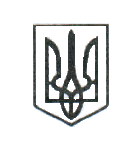 ЛЮБОТИНСЬКА МІСЬКА РАДА                                                            ХАРКІВСЬКА ОБЛАСТЬ                                                                                             СЕСІЯ ___ СКЛИКАННЯРІШЕННЯПро затвердження проєкту землеустрою та передачу у приватну власність земельної  ділянки гр. Гавриш Тетяні Олександрівні               Розглянувши заяву гр. Гавриш Тетяни Олександрівни, яка зареєстрована за адресою: ---------------------  з проханням затвердити проєкт землеустрою щодо відведення земельної ділянки та передати у приватну власність земельну ділянку загальною площею 0,0769 га для ведення особистого селянського господарства                                  в м. Люботин, вул. Дуншовська,  Харківської області,  керуючись ст.ст. 26, 50 Закону України  «Про землеустрій», ст.ст. 12, 122, 186 Земельного Кодексу України, ст. 26 Закону України  «Про місцеве самоврядування   в Україні»,  Люботинська міська рада                                                                 В И Р І Ш И Л А :1.  Затвердити проєкт землеустрою щодо відведення земельної ділянки гр. Гавриш Тетяні Олександрівні для ведення особистого селянського господарства, за рахунок земель сільськогосподарського призначення в м. Люботин, вул. Дуншовська Харківської області.2. Передати безоплатно у приватну власність гр. Гавриш Тетяні Олександрівні земельну ділянку (кадастровий номер 6311200000:30:048:0069) загальною площею  0,0769 га  із  земель комунальної власності територіальної громади, категорії сільськогосподарського призначення для ведення особистого селянського господарства, розташовану за адресою: вул. Дуншовська, м. Люботин, Харківської області.  3.  гр. Гавриш Т.О.:3.1. Подати заяву про державну реєстрацію права власності на земельну ділянку відповідно до вимог чинного законодавства.3.2. Земельну ділянку використовувати за цільовим призначенням.4.  Територіальному органу із земельних ресурсів внести зміни до земельно-кадастрової документації.           5.   Контроль за виконанням даного рішення покласти на постійну депутатську комісію з питань містобудування, будівництва, земельних відносин та охорони природи.         Міський голова                                                                                 Леонід ЛАЗУРЕНКО____________________№___________________                  проєкт 